Argyll and Bute Improvement Framework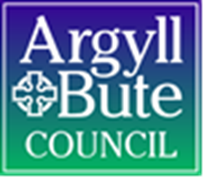 July 2018Version 1.3Contact: Jane FowlerHead of Improvement and HRVersion control1.0	Introduction2.0	Why we have an Argyll and Bute Improvement Framework3.0	The ABIF and the Performance and Improvement Framework (PIF)4.0	How to use this guidance5.0	The ABIF explainedFigure 1: The Argyll and Bute Improvement Framework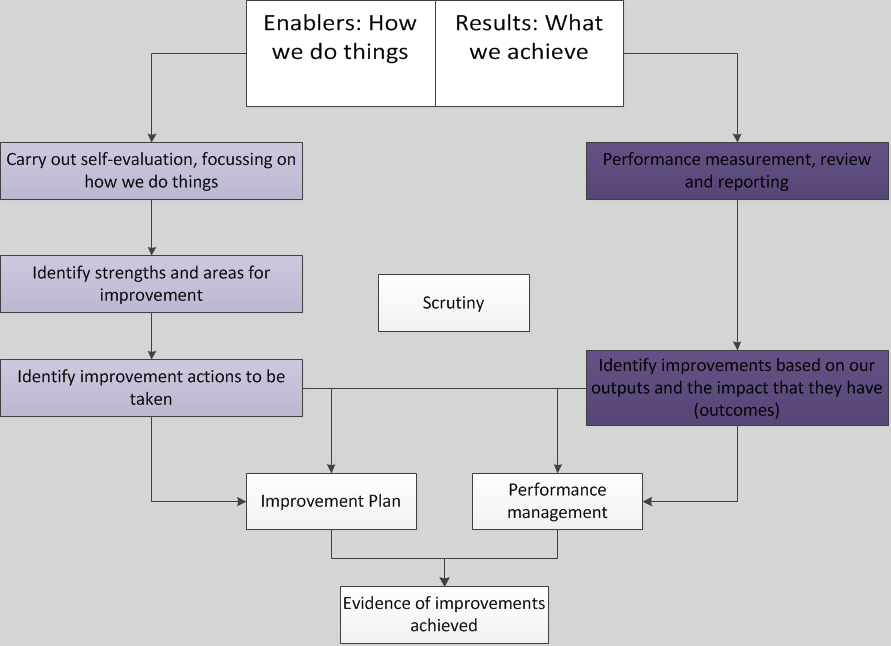 6.0	The workshop-based approachTable 1: The self-evaluation process7.0	Roles and responsibilitiesTable 2: Roles and responsibilities8.0	Further InformationFor further information and support, contact HROD Performance and Information.VersionDateAmended1.11 December 2017Changes in light of feedback; narrative reinforcing linkage to PIF; changes to topic guides etc1.21 June 2018Replaced references to BOPIs with Impact Measures; changed report format1.324 July 2018Incorporates changes requested by SMT (9 July): relates to stages of process1.1This guidance document describes the Argyll and Bute Improvement Framework (ABIF). The guidance is designed for anyone who has an interest in, or has a role to play, in the council’s self-evaluation and improvement processes.2.1The Argyll and Bute Improvement Framework (ABIF) sets out the council’s approach to self-evaluation.2.2Self-evaluation activities help us reflect on where we are now and to look forward to where we want to be in the future. Self-evaluation provides us with a baseline from which we can plan to improve, helps to inform the council’s change and improvement agendas, and plays a role in ensuring that innovation in service delivery is well considered.2.3The Argyll and Bute Improvement Framework sets out a structure that ensures all parts of the council carry out self-evaluation activities, identify areas for improvement, and then make arrangements to ensure that these improvements can be delivered and evidenced.2.4The ABIF helps the council to demonstrate that it has a culture of continuous improvement, and that improvements are delivered in an effective way. The ABIF falls under the umbrella of the council’s Performance and Improvement Framework (PIF).3.1Self-evaluation is one of the activities identified in the council’s Performance and Improvement Framework (PIF) that helps us to deliver our performance and improvement functions. In turn, the PIF helps the council to deliver its statutory duty 'to make arrangements to secure Best Value (continuous improvement in the performance of functions)', as required by the Local Government in Scotland Act 2003.3.2The ABIF is one of the Monitoring and Review activities of the PIF. Self-evaluation allows us to reflect on how we carry out activities throughout the entire PIF cycle, relating to Looking Ahead, Making it Happen, other aspects of Monitoring and Review, and Implementing Change. In addition, self-evaluation allows us to think more broadly about the difference we made to the people and communities of Argyll and Bute.3.3The outputs of the ABIF become inputs into the Implementing Change section of the PIF, wherein improvements identified through the self-evaluation process are put into effect.4.1This guidance is designed to help you to understand the council’s self-evaluation activities and your roles and responsibilities within them.4.2This guidance has been written for anyone who has an interest in, or has a role to play in, the council’s self-evaluation and improvement processes. People with roles to play include:Chief Officers and Senior managers Elected MembersThird Tier ManagersFourth Tier ManagersMembers of the HROD Performance and Improvement team4.3The main document of the ABIF has been written to provide you with an overview of how the council’s self-evaluation process works. The document includes the information that you need to understand how the framework works.4.4If you are interested in looking at the Framework in more detail, supplementary information is provided in the appendices:Notes for facilitatorsThe origins of the ABIF5.1Self-evaluations are made up of two strands of activity that come together to help us identify and deliver improvements across the organisation. The first strand relates to ‘how we do things’ (also known as ‘enablers’). The second strand relates to ‘what we achieve’ (also known as ‘results’). See figure 1.5.2The council’s arrangements for the self-evaluation of its enablers are set out in the ABIF.5.3The council’s arrangements for the monitoring and reviewing its performance results are set out more fully in Appendix 2 of the PIF. The use of Impact Measures (IMs) complements the monitoring of our operational results by helping us to better understand the impact our activities are having. 5.4The ABIF guidance focuses on the self-evaluation of teams across the council. (Teams are associated with Third Tier managers, and therefore sit immediately below Services within the organisational hierarchy) and the programme of self-evaluation activities across the council is designed to reflect this. However, the ABIF is flexible, enabling self-evaluation at other levels of the organisational hierarchy to take place as and when required.5.2Self-evaluation of how we do things (‘enablers’)5.2.1Self-evaluation for teams within the council is carried out using a workshop-based approach, with all eligible teams being evaluated within a three year cycle.5.2.2Workshops are conducted using a flexible approach to facilitation, using topic guides. (See appendix 1.) The workshops enable us to identify areas of strength and areas for improvement at the team level.5.2.3Section 6 of this document looks in more detail at how we carry out self-evaluation of ‘how we do things’.5.3Turning areas for improvement into improvement actions5.3.1Areas for improvement identified in the workshops are translated into improvement actions. In turn, these, along with the improvements identified from evaluation of our results, are added to the Service Improvement Plans.5.3.2Where areas for improvement appear across multiple teams, these will be captured in Service or Corporate Improvement Plans as appropriate.5.3.3Improvement actions should be developed using SMART targets and benefits realisation techniques.5.4Reporting improvement progress, and scrutiny arrangements5.4.1Scrutiny is at the heart of the ABIF. Team level improvement actions will be ‘owned’ by the Third Tier manager, who report on these to SMT.5.4.2Corporate actions are reported to SMT and to the Audit and Scrutiny Committee. The latter prioritises the programme of corporate improvements and monitors progress on their delivery.5.5Self-evaluation of what we achieve (‘results’)5.5.1The council has processes in place for monitoring and reviewing performance results. These arrangements are set out elsewhere, in the Information Guide for the Planning and Performance Reporting Cycles appendix of the PIF. 5.5.2In brief, our results (performance) are reported to a range of council committees, with reports being tailored to the remit of the committee to which they are submitted. For more operational matters, monitoring and review of performance is carried out through a range of Departmental and Service-level arrangements. These include quarterly meetings between Executive Directors and the Chief Executive (‘bilateral meetings’) and between Heads of Service and their Executive Directors. Teams have their own arrangements, with performance being reported to the relevant Heads of Service.5.5.3In addition to monitoring our success measures, the use of Impact Measures (IMs) augments the monitoring of our operational results by helping us to better understand the impact our activities are having.5.5.4Issues highlighted at any stage of the performance monitoring and review activities outlined above may be added to improvement plans.6.1The self-evaluation of what we do is based around a suite of workshops. Also included in the process is a survey of all employees within each team being evaluated. The survey will help us to understand employees’ perceptions of how the team works.6.2HROD will set up and run the survey to help to reassure respondents of their anonymity.6.3HROD will support and facilitate workshops for the first team in a Service (if required). Support to teams within Services will reduce over time as capacity is built within Services to facilitate their own workshops.6.4The self-evaluation process is outlined in Table 1.Stage1Preparatory workCarry out survey of team staff; HROD will set up and run the survey. Results to be available at workshopsLiaise with Third Tier Manager about workshop arrangements and list of participantsCirculate topics for discussion ahead of workshops to allow participants to consider issues2Half-day workshops, Workshops are centred around the themes of:Leadership, Strategy and ImpactOrganisational CapabilityImpact on SocietyFacilitation by HROD Performance and Improvement team where required.3Improvement planning sessionCreation of improvement and benefits realisation plans, based on Areas for Improvement identified in Stage 2.Session to be owned by Third Tier manager, but facilitation support available from HROD, if requested.4Report to SMT (copying to HROD Performance and Improvement)Third Tier manager reports the outcome of the self-evaluation process, including the improvement actions and benefits realisation plan to SMT and to Audit and Scrutiny Committee.5Monitoring, review and scrutinyRegular reporting by Third Tier manager on progress and delivery of improvements to SMT and Audit and Scrutiny Committee.6Reporting on progress of the self-evaluation programme and setting of corporate improvements HROD to report on progress of self-evaluation programme to Audit and Scrutiny committeeElected Members to set agenda and prioritise corporate improvements informed by overview of self-evaluations as programme progresses.7.1Members of each of the following groups have roles to play in the self-evaluation of what we do:Chief Officers and Senior managers Elected MembersThird Tier ManagersFourth Tier ManagersMembers of the HROD Performance and Improvement teamThese roles are described in more detail in Table 2.WhoWhatThird Tier ManagersOwn the self-evaluation and improvements identified for their teamLiaise with HROD Performance and Improvement about arrangements for the self-evaluation processReport on the outcomes of self-evaluation to SMT along with the progress made with regarding improvement actions reporting to Audit and Scrutiny CommitteesFourth Tier Managers (and anyone else the Third Tier Manager considers as having relevant experience)Take part in the workshops, bringing knowledge, experience and expertise to the self-evaluation processHROD Performance and ImprovementManaged team survey.Facilitate the workshops and support the self-evaluation process.Coordinate the programme of self-evaluation and have an overview of activity across the council, enabling the identification of common themes arising from team-level self-evaluations.Report on overall progress of self-evaluation programme.Chief Officers and Senior OfficersChampion the self-evaluation processHave a monitoring and scrutiny roleElected MembersHave scrutiny role in looking at self-evaluation results and monitoring self-evaluation outputsSet priorities for corporate improvements.Carry out scrutiny with regard to corporate improvements